CENTRO DE LETRAS E CIÊNCIAS HUMANASTERMO DE RESPONSABILIDADE PARA RESERVA E USO:  ANFITEATRO MAIORA reserva do Anfiteatro Maior será feita por docentes da UEL e entidades devidamente constituídas. A reserva do Anfiteatro Maior inclui somente o uso do espaço físico e dos equipamentos permanentes que lá estão. O referido anfiteatro acomoda 297 pessoas. A reserva do Anfiteatro Maior não inclui os serviços da Secretaria do CLCH ou de qualquer recurso humano da mesma.NÃO é reponsabilidade da Secretaria Geral providenciar equipamentos e/ou adaptações. No Anfiteatro Maior há sistema de áudio e vídeo com: 2 caixas de som, 3 microfones com fio, 1 amplificador, 1 projetor, 1 antena para microfone sem fio, 2 pedestais de mesa, 1 pedestal “girafa”, 1 mesa, 5 cadeiras, 297 poltronas e 4 aparelhos de ar-condicionado, 04 mesas trapézio, 01 mesa para apoio, 03 extintores de incêndio. Providências para qualquer outro equipamento ou recurso necessário para a realização do evento será de responsabilidade do/a solicitante.Se o evento NÃO estiver vinculado às atividades de pesquisa, ensino e/ou extensão dos departamentos e dos cursos do CLCH, a limpeza e os materiais dos banheiros próximos ao Anfiteatro Maior, durante o evento a ser realizado, ficam sob responsabilidade do/a solicitante.Como o Anfiteatro Maior fica localizado próximo a várias salas de aula do CLCH, deve-se manter o controle sonoro durante a realização dos eventos.O CLCH não possui cozinha ou qualquer outra sala de apoio para os eventos a serem realizados no Anfiteatro Maior. Não será permitida a realização de coquetel, nem degustação de qualquer gênero alimentício no interior do Anfiteatro Maior. Caso seja oferecido coffee-break, a preparação, montagem e desmontagem do espaço ao redor do Anfiteatro é de responsabilidade do solicitante, o qual deverá comunicar a Direção do CLCH no momento da reserva. Os materiais de apoio como mesas, cadeiras, toalhas, guardanapos, copos descartáveis, louças e demais suprimentos de informática e papelaria são de responsabilidade do solicitante. O responsável pela reserva deverá assinar o presente Termo. Somente após a entrega do mesmo, assinado pela Secretaria Geral do CLCH, é que a solicitação será analisada. Isso é importante para otimizar o fluxo e o bom atendimento da Secretaria Geral, favor não insistir para que a reserva seja efetivada de outra forma. Os pedidos de reserva deverão ser enviados para o  e-mail: atendimento.clch@uel.br, através do formulário próprio, disponível no site: (https://sites.uel.br/clch/reserva-de-espacos/).A aprovação da solicitação de agendamento dependerá da disponibilidade do anfiteatro, da prioridade e cronologia das demandas. Os usuários receberão e-mail sobre a confirmação de seu evento.O responsável pela reserva deverá visitar o Anfiteatro Maior para a verificação das suas condições de uso, acompanhado de pessoal indicado pela Direção do CLCH, mediante agendamento prévio. O CLCH não se responsabiliza por quaisquer ações e danos realizados dentro do ambiente reservado ou nos arredores, não sendo permitida a obstrução dos corredores e da área de circulação com mobiliários avulsos.É proibido afixar cartazes, faixas e banners nas paredes internas e externas do anfiteatro. No entanto, é permitida a utilização de cavaletes, painéis ou quadros específicos, desde que não danifiquem o piso ou as paredes.Ocorrendo danos ao mobiliário ou a equipamentos, seja por imperícia, imprudência ou negligência, é de total responsabilidade do responsável pela reserva o conserto ou reposição com a mesma especificação e valor.Todo e qualquer material ou equipamento que for trazido para o anfiteatro pelos organizadores ou participantes do evento ficará sob sua inteira responsabilidade, devendo ser retirados logo após o término do evento.O uso da rede Wifi da UEL deverá ser solicitado junto à ATI.As chaves do Anfiteatro serão entregues ao responsável do evento ficando este responsável pelos pertences e pelo bom funcionamento dos equipamentos. Ao término, as chaves deverão ser devolvidas na Secretaria Geral do CLCH. Os atos e as falas realizados durante o evento são de inteira responsabilidade do autor/manifestante.As mesas, cadeiras e demais bens do Anfiteatro devem ser colocados na posição original após o término do evento, conforme as imagens abaixo: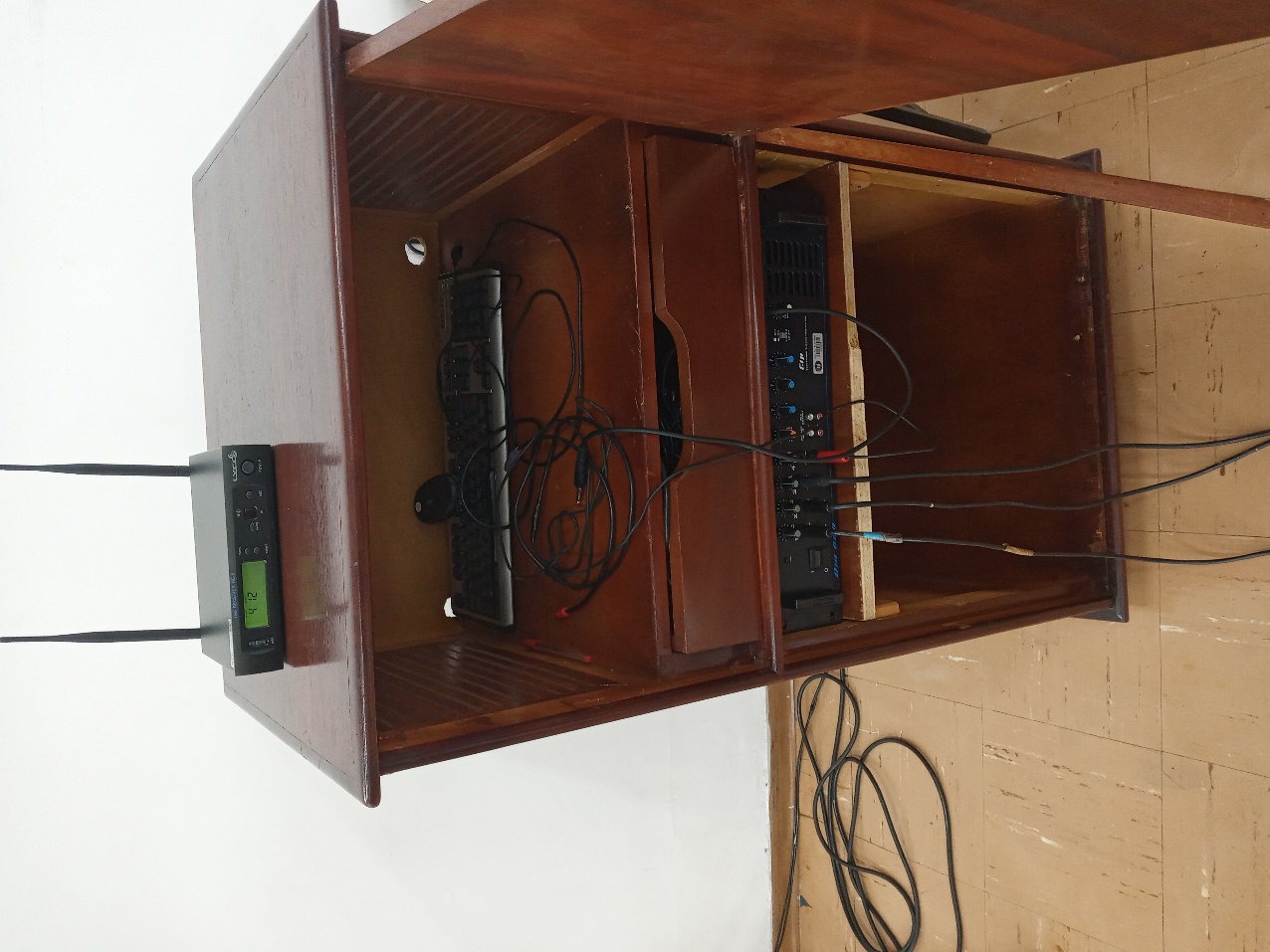 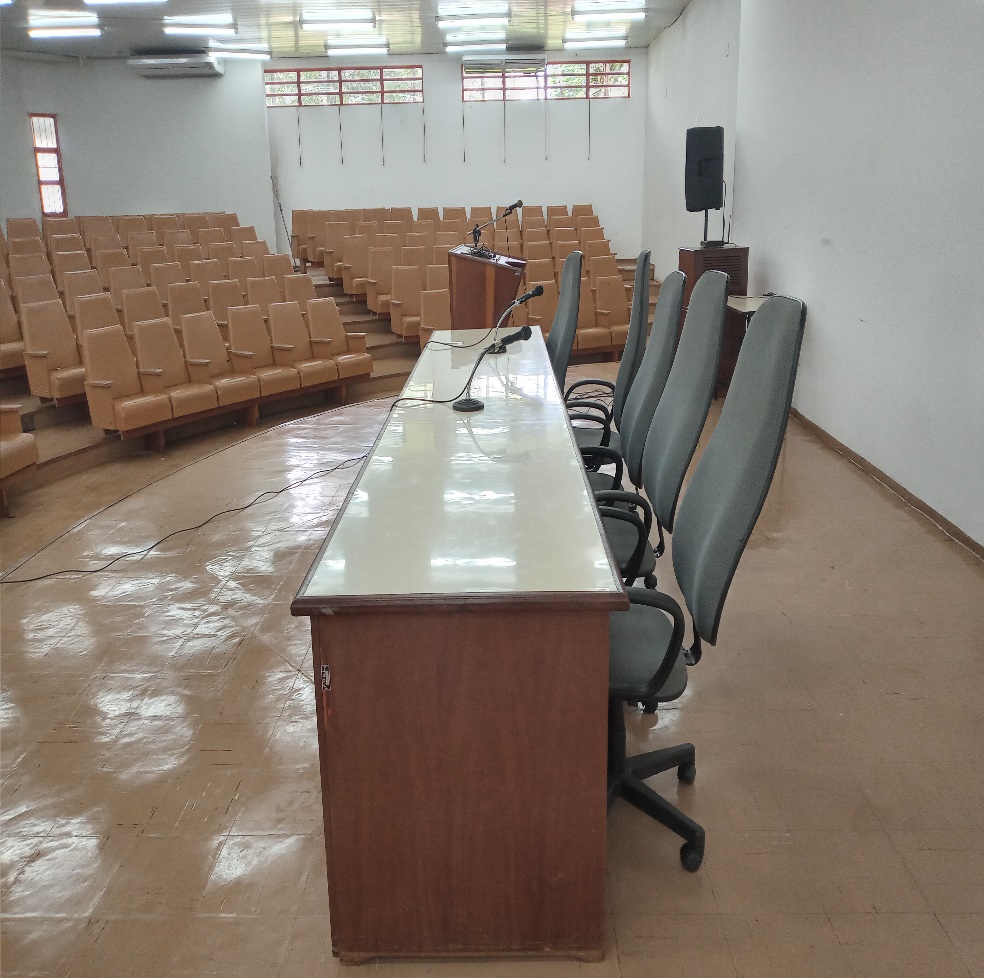 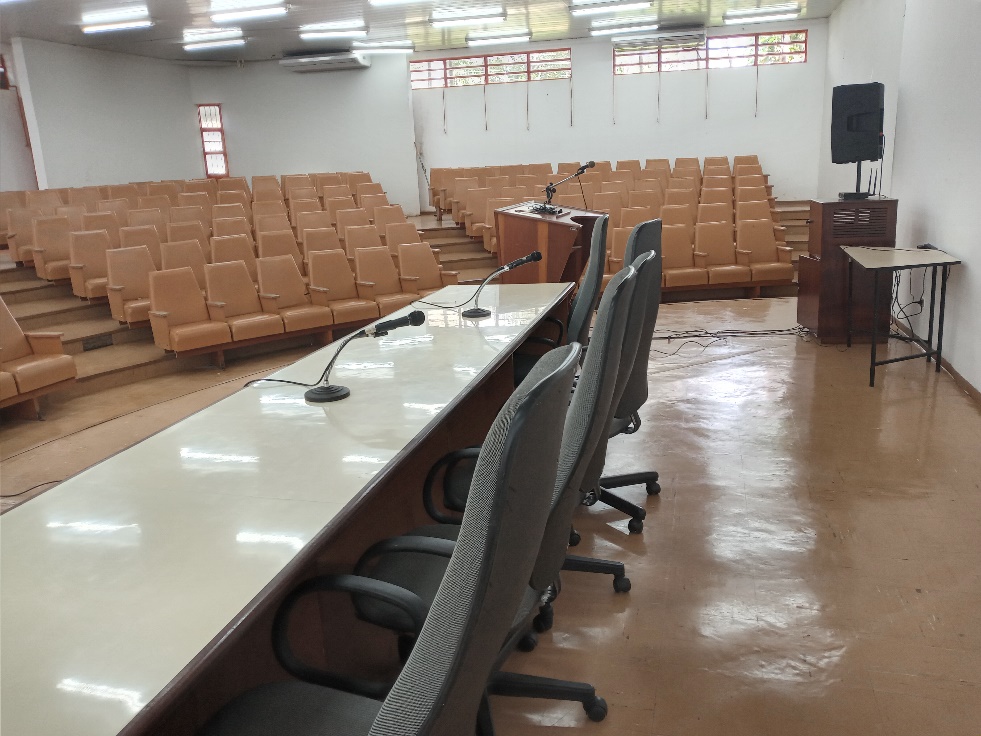 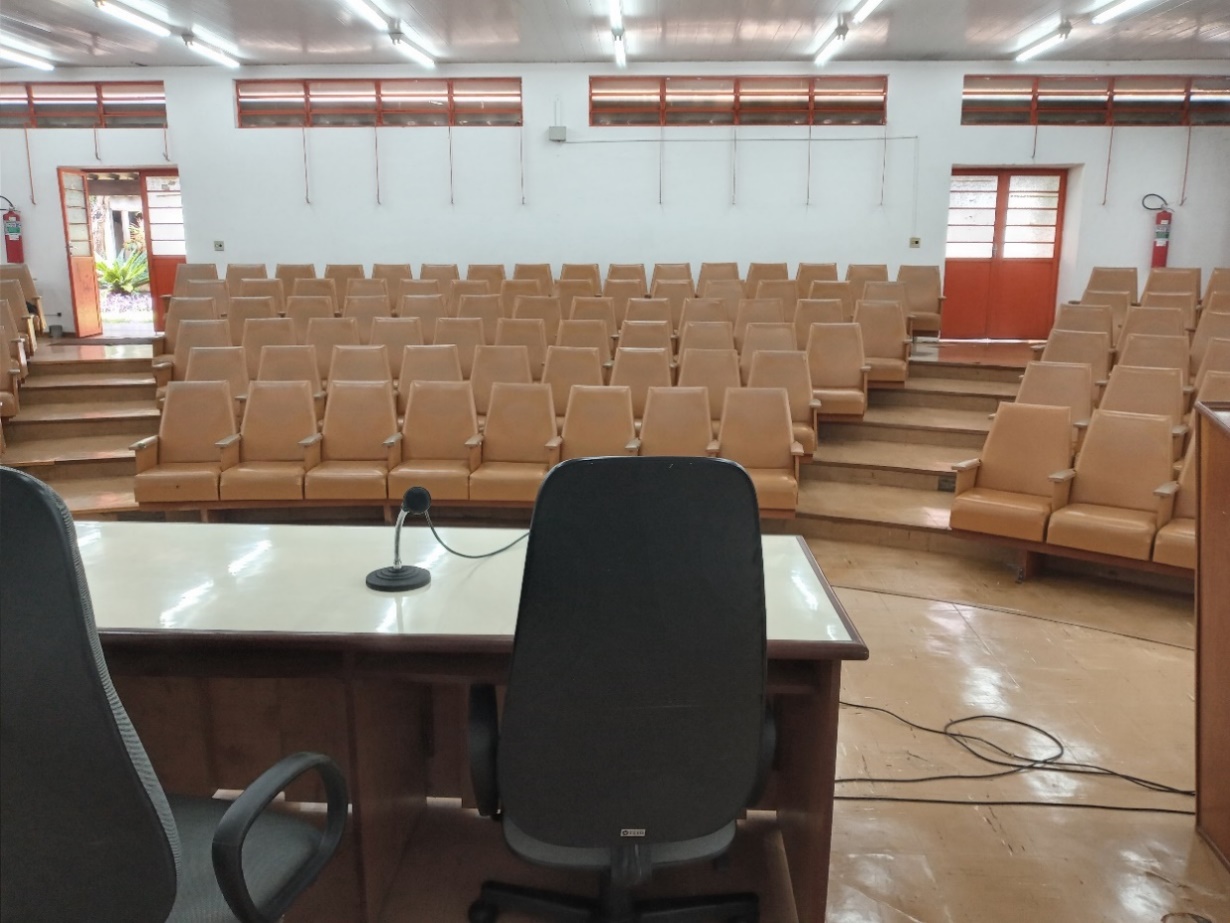 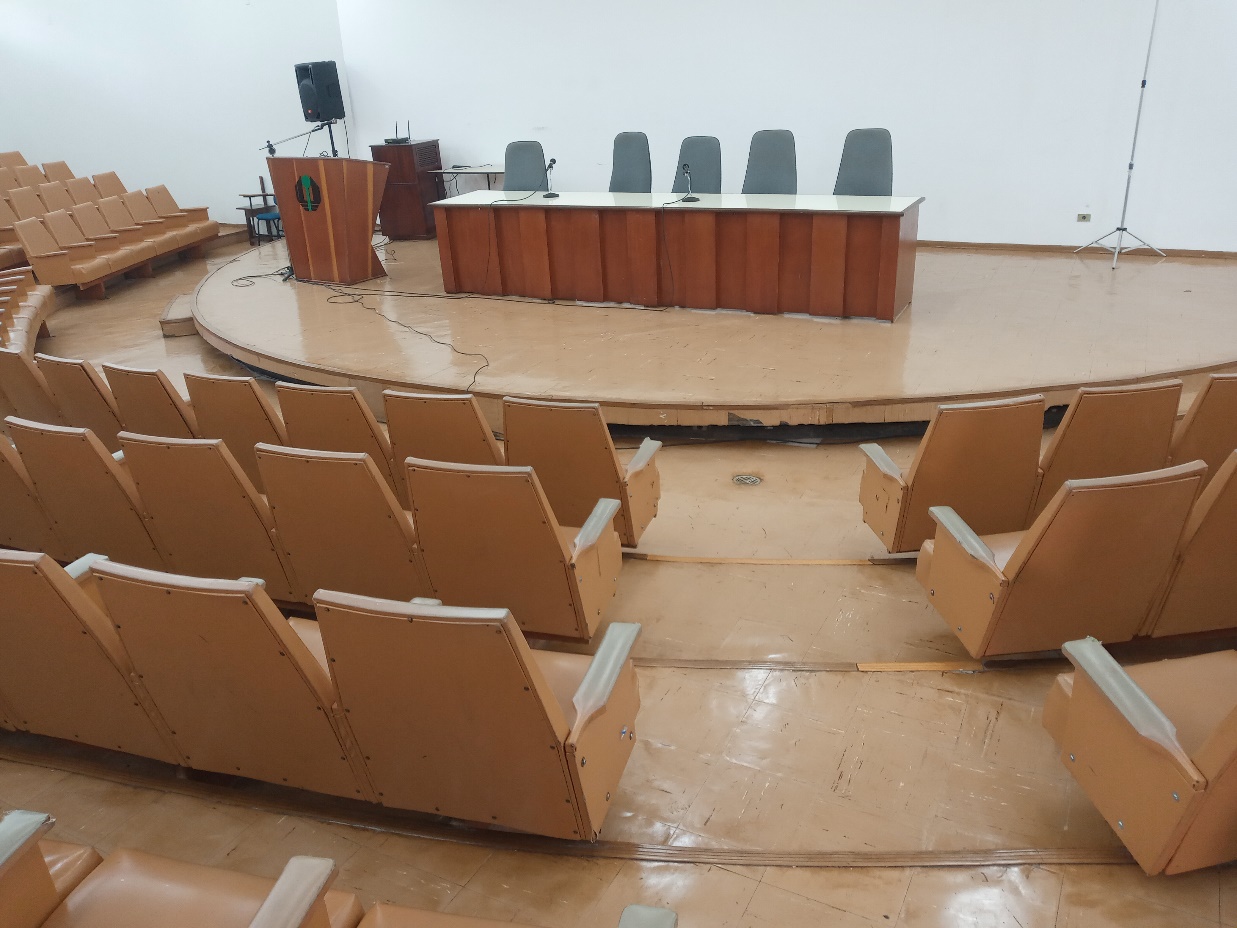 CENTRO DE LETRAS E CIÊNCIAS HUMANASTERMO DE RESPONSABILIDADE PARA USO DO ANFITEATRO MAIOR DO CLCH – UEL Declaramos que conhecemos e aceitamos o Termo de Responsabilidade para utilização do Anfiteatro Maior do CLCH disponível na página do CLCH/UEL (https://sites.uel.br/clch/reserva-de-espacos) e que devemos, com a antecedência de pelo menos três dias úteis em relação à data agendada, entregar esse Termo de Responsabilidade na Secretaria do CLCH, devidamente identificado e assinado.  ______________________________                ______________________________Assinatura do solicitante                                     Assinatura da Direção CLCH__/__/202_                                                           __/__/202_VISTORIA DE ENTREGA DO ANFITEATRO MAIOR DO CLCH - PÓS-EVENTOInformo para os fins de comprovação que acompanhamos a vistoria do Anfiteatro Maior do CLCH, no dia _______, às ____horas. RECEBI O ESPAÇO:Nas mesmas condições das descritas no item 22 - (   ) SIM     -   (   ) NÃOEm condições distintas das descritas no item 22, como segue: Londrina, _____ de ________________ de 202_.                                                                                   ______________________________           		                                                Assinatura do CLCH - UEL   Unidade/Instituição  Organizadora     Data do evento:  Horário de início:  Horário de término:  Nome e descrição do evento:  Palestrantes  Público estimado  Responsável pelo evento/Função/Cargo:Telefones: Ramal/Celular:e-mail: 